野生植物観察レポート　（3種類中の＿＿種類目）中２　＿＿組　＿＿番　　氏名＿＿＿＿＿＿＿＿＿＿＿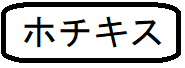 ・和名・学名・特徴・感想